Тарификационный список ППС кафедры «ГиОН»на 2022-2023 уч.год     КГТУ- бюджет, контракт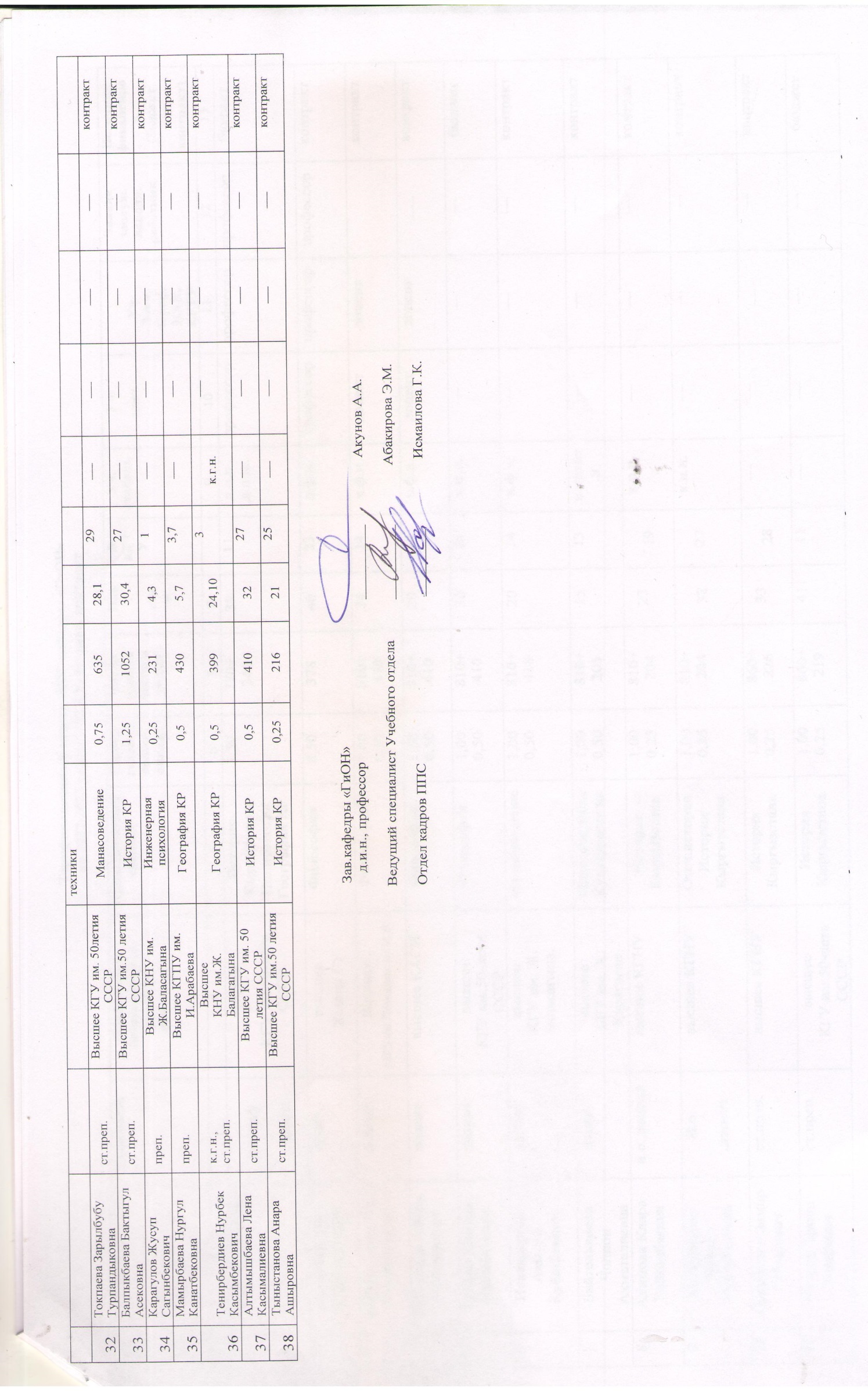 №п/пФ.И.О.ДолжностьОбразование(наименованиеучебногозаведения)ПреподаваемыйпредметРазмерставки,должн.окладаРазмерставки,должн.окладаЧисло педаг-х часов в уч.годПед.стажВ КГТУУч.степеньУч.зван.Уч.Зван.Проф.НАК,КГТУЗваниезаслуж.народн.работникИсточник финансиров.(бюджет или контракт)1234566789101112131Акунов Аалыбекзав.кафпроф.высшееКГУ им.50-летя СССРИстория КыргызстанаПолитологияГеография КР1,501,50770+3453911д.и.н.,д.п.н..профессорпрофессорпрофессорбюджет2Саралаев Нур Керимкуловичпроф.высшееКазань ГУФилософия0,500,503784023д.ф.н.профессорпрофессорпрофессорконтракт3Бапиев Акматбек СманалиевичдоцентВысшее   МГУим.Ломоносова М.В.Философия1,000,501,000,50810+4103414к.ф.н.доцентдоцентконтракт4Тоголоков Айбек Мойдуновичдоцентвысшее КАСИФилософия1,000,501,000,50810+4102014к.ф.н.доцентдоцент___контракт5Исаева Айнура МукмбетовнадоцентвысшееКГУ им.50-летя СССРФилософия1,000,501,000,50810+4103021к.ф.н.———бюджет6Искендерова Акылай КубатбековнадоцентвысшееКГУ им. Ж. Баласагына.Манасоведение1,000,501,000,50810+4182014к.ф.н.———контракт7БийгельдиеваЧолпон АкматалиевнадоцентвысшееБГУ им. Х. КарасаеваМанасоведениеКультурология1,000,501,000,50810+2051513к.культ.н———контракт8Алимова Клара Тойгонбаевнаи.о.,доцентвысшее КГНУИстория Кыргызстана1,000,251,000,25810+2042719к.и.н.———контракт9Куттубекова Венера КуттубековнаИ.о.,доцентвысшее КГНУОтеч.историяИстория Кыргызстана1,000,251,000,25810+2043227к.и.н.———контракт10Садыкулов Замир Сабыровичст.преп.высшее КГНУИстория Кыргызстана1,000,251,000,25860+2263328——__—контракт11Утуров Эркин Закировичст.преп.высшее КГУ им.50-летя СССРИстория Кыргызстана1,000,251,000,25860+2194111————бюджет12Кунтубаева Айжамал Ахматбековнаст.преп. высшее КГУМанасоведениеРелигиоведениеПравоведениеГеография КРИстория КыргызстанаМанасоведениеРелигиоведениеПравоведениеГеография КРИстория Кыргызстана1,000,50860+4633227————контракт13Элтинде кызы Эсенкулпреп.высшее. КГУ им. И.АрабаеваГеография КР.География КР.1,0087034,5————контракт14Курманбеков Каныбек Курманбековичпреп.высшее.  КГУ им. И.АрабаеваГеография КР.География КР.1,000,50870+43543————контракт15Абылкасымова Гульназ Абасовнаи.о.доцентаМичуринский Государственный Педагогический Институт. Преподаватель русского языка и литературыФилософия,Педагогика высшей школы (магистратура)Философия,Педагогика высшей школы (магистратура)1,00844,052315к.ф.н.и.о.доцента——бюджет16Карыева Анара КарыевнапрофессорКГУим. 50-летия СССР. Преподаватель истории и обществоведения.Отечественная историяОтечественная история1,00751,92520к.и.н.профессорпрофессорбюджет17Джумабаева Ажар МухтарбековнадоцентКГУим. 50-летия СССР.Преподаватель истории и обществоведения.1981 г.Отечественная историяОтечественная история1,00818,53232к.и.н.  доцент——контракт18Акматова Назгуль СапарбековнадоцентКГУ им. 50-летия СССР. Преподаватель русского языка и литературыИстория и философия науки(аспирантура)Философия науки техники(магистратура)История и философия науки(аспирантура)Философия науки техники(магистратура)0,50437,82323к.ф.н.  стар.науч.сотруд——контракт19Толобаев Максатбек ШабдановичдоцентМичуринский Государственный Педагогический Институт. Преподаватель русского языка и литературыФилософияФилософия науки и техники(магистратура)ФилософияФилософия науки и техники(магистратура)1,000,25    1030,052723к.ф.н.доцент——контракт20Садыкова Гульзат ЭркинбаевнадоцентКГНУ им. Ж.Баласагына. Преподаватель русского языка и литературыКультурология.Культурология.0,50 4462525к.культ.н.доцент——контракт21Карамолдоева Светлана Сатыбалдиевнаст.преп.КГУим. 50-летия СССР. Преподаватель истории и обществоведения.Отечественная история.Отечественная история.0,50440,24343————контракт22Байбосунова Раиса Джумакадыровнаст.преп.КГУим. 50-летия СССР. Преподаватель истории и обществоведения.Отечественная история.Отечественная история.0,50468,53929————контракт23Асаналиева Динара Усенгазыевнаст.преп.КГУ им. 50-летия СССР. Преподаватель истории и обществоведения.Социология МанасоведениеСоциология Манасоведение0,75 667,4253322————контракт24Сапалова Аида Усеновнаст.преп.КГУим.50-летия С ССР. Преподаватель истории и обществоведения.  КГЮА.  Преподаватель правоведения.Отечественная история.Отечественная история.1,00835,92424————контракт25Абдрешова Найля Саулеевнаст.преп.Ростовский Государственный Университет.Философ. Преподаватель философии.ФилософияФилософия1,000,25 1098,23131————контракт26Сырымбетова Чынара Сырымбетовнаст.преп..КГНУ им.Ж.Баласагына. Преподаватель истории и обществоведенияПсихология Психология 1,00857,12828————контракт27Исмаилова Айнура Болотовнаст.преп.КГНУ им.Ж.Баласагына. Преподаватель истории и обществоведенияПравововедение МанасоведениеПравововедение Манасоведение1,00937,6751616————контракт28Борубаева Фатима Мамашариповнаст.преп.Ростовский Государственный Университет. Преподаватель философии.Философия.Философия.1,000,2510822624————контракт29Алишерова Чолпон Базарбековна к.филос.н.,доцентВысшее БГУ им. К.Карасаева      Философия     Философия 1,5124617,512к.ф.н.доцентдоцент—бюджет30Утрекеева Джандат Алдакеновна к.и.н.,доцентВысшее Московский Государственный институт культуры    История КР    История КР0,252024226к.и.н.доцентдоцент—контракт31Малабаев Саламат Касымбекович к.и.н.,ст.преп.Высшее КНУ им. Ж.БаласагынаПедагогика и психология высшей школы,Философские проблемы науки и техникиПедагогика и психология высшей школы,Философские проблемы науки и техники1,25104714,22к.и.н.———контракт